Application for the 2024 Science, Technology, Engineering, and Math (STEM) Summer Program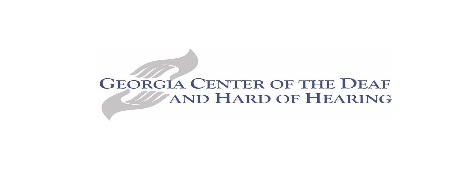 June 9 to June 14, 2024Deadline to apply is May 3, 2024Name of Camper: ___________________________________________________________________Age:      ___	Grade: _______	Gender:  F  M  	T-Shirt Size:	S  M  L  XL  XXLCounty you live in: __________________________________________________________________Name of School currently attending: ____________________________________________________Home address: _____________________________________________________________________City, State & Zip: ____________________________________________________________________Email address: ______________________________________________________________________Phone number: _____________________________________________________________________Name of Parent(s): __________________________________________________________________Address (if different than camper): _____________________________________________________City, State & Zip: ___________________________________________________________________Cell Phone Number: _________________________________________________________________Parent Email Address: ________________________________________________________________Name of Teacher: ___________________________________________________________________Email address: ______________________________________________________________________Phone number: _____________________________________________________________________Name of VR counselor: _______________________________________________________________Email address: ______________________________________________________________________Phone number or text: _______________________________________________________________Address: __________________________________________________________________________Town, State & Zip: __________________________________________________________________Please attach your teacher’s letter of recommendation with the application.The program fee will be covered by Georgia Vocational Rehabilitation Service.Please mail the application to Georgia Center of the Deaf and Hard of Hearing 2296 Henderson Mill Road, NE Ste 115, Atlanta GA 30345 or email to pkemp@gcdhh.org  If you are selected, the packet information will be mailed to home after May 15th.